FAX宛先　０８３６－５３－５０７０電子メール　info@iti-yamaguchi.or.jp施設見学申込書地方独立行政法人山口県産業技術センター理事長　様下記のとおり、施設見学を申し込みますのでよろしくお願いします。年　　月　　日※は記入必須項目経営戦略室　電話番号　0836-53-5051　電子メール　info@iti-yamaguchi.or.jp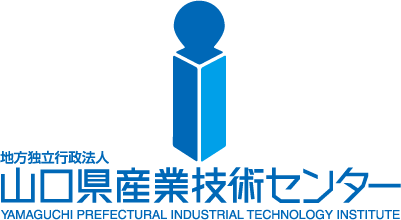 ※企業（団体）名※担当者名※連絡先Tel.　　　　－　　　　－　  Fax.       －　　　　－電子メール　　　　　　　　　　　　　＠※見学希望日時   第3希望まで　  ご入力ください。（第1希望）　　年　　月　　日　　：　　　～　　　：※見学希望日時   第3希望まで　  ご入力ください。（第2希望）　　年　　月　　日　　：　　　～　　　：※見学希望日時   第3希望まで　  ご入力ください。（第3希望）　　年　　月　　日　　：　　　～　　　：※見学人数　　　　　　　　　　　　人見学目的